SMLOUVA O POSKYTOVÁNÍ SLUŽEB(dále jen „Smlouva“)uzavřená v souladu s ustanovením § 1746 odst. 2 zákona č. 89/2012 Sb., občanský zákoník, ve znění pozdějších předpisů (dále jen „OZ“) za přiměřeného použití ustanovení § 2586 a násl. téhož zákonaSmluvní stranyObjednatel:Statutární město BrnoZastoupeno:	JUDr. Markétou Vaňkovou, primátorkou Se sídlem:			Dominikánské náměstí 1, 602 00 BrnoIČO:				44992785DIČ:				CZ44992785Bankovní spojení:		Česká spořitelna, a.s.Olbrachtova 1929/62, 140 00 Praha 4Číslo účtu:			111211222/0800	Ve věcech technických	je oprávněn jednat:		Ing. David Menšík, vedoucí OMI MMB	Ve věcech smluvníchje oprávněn jednat:	Ing. David Menšík, vedoucí OMI MMBČíslo Smlouvy:			Poskytovatel:					[Doplní poskytovatel]	Zastoupen:			_______________________	Se sídlem:			_______________________	IČO:				_______________________	DIČ:				_______________________Společnost zapsaná v OR vedeném u_______________________Bankovní spojení: 		_______________________ 	Číslo účtu:			_______________________Ve věcech technických je oprávněn jednat:		_______________________Ve věcech smluvních	je oprávněn jednat:		_______________________Číslo Smlouvy:			_______________________Pro účely Smlouvy se uvedené smluvní strany označují jako Objednatel a Poskytovatel.Smlouva byla uzavřena na základě výsledku výběrového řízení na veřejnou zakázku s názvem „Manažer kybernetické bezpečnosti statutárního města Brna“ (dále jen "Veřejná zakázka"), zadávanou Objednatelem jako zadavatelem ve smyslu zákona č. 134/2016 Sb., o zadávání veřejných zakázek, ve znění pozdějších předpisů (dále jen „ZZVZ“), neboť nabídka Poskytovatele podaná v rámci výběrového řízení na Veřejnou zakázku byla Objednatelem vyhodnocena jako nejvýhodnější.Účel a předmět SmlouvyÚčelem Smlouvy je využití zdrojů, know-how a organizačních schopností Poskytovatele k provádění odborných expertních a poradenských činností na zajištění výkonu činnosti manažera kybernetické bezpečnosti statutárního města Brna dle Specifikace Expertních služeb Manažera kybernetické bezpečnosti, která tvoří Přílohu č. 1 této Smlouvy v souladu s vyhláškou č. 82/2018 Sb., o bezpečnostních opatřeních, kybernetických bezpečnostních incidentech, reaktivních opatřeních, náležitostech podání v oblasti kybernetické bezpečnosti a likvidaci dat  (vyhláška o kybernetické bezpečnosti), v platném znění  (dále jen „vyhláška o kybernetické bezpečnosti) a v souladu se zákonem č. 181/2014 Sb., o kybernetické bezpečnosti a o změně souvisejících zákonů (zákon o kybernetické bezpečnosti), ve znění pozdějších předpisů (dále jen „zákon o kybernetické bezpečnosti“) (dále jen „Expertní služby“).Předmětem Smlouvy je závazek Poskytovatele poskytovat Objednateli Expertní služby v souladu se všemi relevantními závaznými právními předpisy, či příslušnými technickými normami, které se k danému plnění vztahují, jakož i se Smlouvou sjednanými podmínkami, a současně závazek Objednatele zaplatit Poskytovateli cenu stanovenou v čl. 4 Smlouvy za jejich řádné poskytnutí. Poskytováním Expertních služeb se rozumí veškerá činnost Poskytovatele dle Smlouvy směřující k provádění činností v rozsahu dle přílohy č. 1 Specifikace Expertních služeb Manažera kybernetické bezpečnosti upřesněných podle požadavků Objednatele formou dle čl. 2 odst. 2.4 Smlouvy.Pro poskytování Expertních služeb dle č. 2 odst. 2.3 Smlouvy se Poskytovatel zavazuje řídit pokyny Objednatele, které bude Objednatel zadávat Poskytovateli na základě jednotlivých objednávek, prostřednictvím elektronické pošty na adresu: … Doplní poskytovatel … (e-mail) nebo telefonicky na číslo … Doplní poskytovatel … Objednatel stanoví také vždy termín pro splnění jednotlivého požadavku. Jednotlivé požadavky jménem Objednatele je oprávněn zadávat vedoucí Oddělení správy Informačního systému Odboru městské informatiky MMB, a vedoucí Odboru městské informatiky MMB nebo zaměstnanec Odboru městské informatiky MMB pověřený vedoucím Odboru městské informatiky MMB.Poskytovatel se zavazuje služby poskytovat prostřednictvím osoby, která splňuje požadavky Objednatele na kvalifikaci dle Přílohy č. 4 této Smlouvy. Případně určený zástupce, který tyto požadavky nesplňuje, musí být schválen Objednatelem.Lhůta, způsob a místo plněníPoskytovatel se zavazuje poskytovat Expertní služby způsobem a ve lhůtách (termínech) dle Smlouvy. Objednatel je oprávněn v rámci objednávky a požadavků na Expertní služby, a to u větších/rozsáhlejších požadavků dle vlastního uvážení Objednatele, požadovat před zahájením poskytování takových Expertních služeb, předložení rámcové analýzy Poskytovatele týkající se příslušné objednávky a požadavků na Expertní služby. V takovém případě je Poskytovatel povinen do 10 pracovních dní od doručení požadavku Objednatele zpracovat na vlastní náklady a předat Objednateli rámcovou analýzu příslušného požadavku Objednatele na Expertní služby obsahující mj. rekapitulaci a analýzu požadavku Objednatele, koncepční návrh jeho řešení, včetně možných alternativ, kalkulaci pracnosti a ceny za realizaci takového požadavku Objednatele (vycházející z jednotkové ceny dle čl. 4 odst. 4.1 Smlouvy) a předpokládaný harmonogram realizace takového požadavku. Objednatel je oprávněn ve lhůtě 5 pracovních dnů od doručení příslušné rámcové analýzy písemně předložit Poskytovateli své připomínky. V takovém případě je Poskytovatel povinen upravit příslušnou rámcovou analýzu v souladu s připomínkami Objednatele (zejména pokud nesplňují požadavky na ně stanovené Objednatelem) a předá Objednateli nejpozději do 5 pracovních dnů po doručení připomínek Objednatele konečnou verzi příslušné rámcové analýzy. Poskytování příslušných Expertních služeb, na které si Objednatel vyžádal předložení rámcové analýzy, je Poskytovatel oprávněn zahájit pouze v případě, že Objednatel schválí příslušnou rámcovou analýzu Poskytovatele, případně jím upravenou na základě připomínek Objednatele, přičemž Objednatelem schválené podmínky v rámcové analýze jsou pro Poskytovatele závazné.V případě urgentního požadavku Objednatele (např. kybernetický bezpečnostní incident) se Poskytovatel zavazuje reagovat do 8 hodin od obdržení základních informací a aktivně se podílet na jeho řešení. Místem předání plnění je sídlo Objednatele nebo jiná budova, v níž sídlí Magistrát města Brna. Expertní služby, které lze řešit vzdáleně, budou po dohodě s Objednatelem poskytnuty v sídle Poskytovatele.CenaSmluvní sazba Poskytovatele za řádné poskytování Expertních služeb je stanovena dohodou smluvních stran jako jednotková cena za jednu člověkohodinu poskytování Expertních služeb ve výši:Cena bez DPH:			Doplní poskytovatel KčDPH (21 %):	 		Doplní poskytovatel KčCena včetně DPH:			Doplní poskytovatel KčČerpání služeb a rozsah odebíraných kapacit Poskytovatele v člověkohodinách bude stanoven na základě vzájemné dohody smluvních stran tak, že objem poskytnutých Expertních služeb bude činit maximálně 1 990 990 Kč bez DPH za celou dobu účinnosti Smlouvy.Cena za plnění dle čl. 2 Smlouvy je stanovena na základě dohody smluvních stran jako součin dohodnutého rozsahu prací Objednatele v člověkohodinách pro každý ucelený rozsah služeb a smluvní hodinové sazby Poskytovatele dle čl. 4 odst. 4.1 Smlouvy. Cena celkem za celý předmět plnění dle čl. 4 odst. 4.2 Smlouvy a hodinová sazba dle čl. 4 odst. 4.1 Smlouvy jsou sjednány jako ceny nejvýše přípustné po celou dobu plnění Smlouvy a zahrnující veškeré náklady nutné nebo Poskytovatelem vynaložené pro řádné splnění Expertních služeb.V případě jiné sazby DPH bude Poskytovatel Objednateli účtovat sazbu DPH ve výši odpovídající platným a účinným právním předpisům ke dni zdanitelného plnění. Cena za plnění bez DPH tímto není dotčena. Poskytovatel odpovídá za to, že sazba DPH je stanovena v souladu s platnými právními předpisy.Platební podmínkyPlnění Poskytovatele za jedno čtvrtletí popsané ve Výkazu práce (Příloha č. 2 Smlouvy) a akceptované protokolárně dle Přílohy č. 3 Vzoru akceptačního protokolu o předání a převzetí plnění (dále jen Příloha č. 3) představuje ve smyslu příslušných ustanovení zákona č. 235/2004 Sb., o dani z přidané hodnoty, ve znění pozdějších předpisů (dále jen „zákon o DPH“) samostatné zdanitelné plnění a považuje se za uskutečněné dnem převzetí příslušných Expertních služeb dle čl. 8 Smlouvy Objednatelem.Poskytovateli vzniká právo fakturovat plnění čtvrtletně ve výši součtu plnění za jednotlivé Expertní služby řádně vykázaných ve Výkazu práce (Příloha č. 2 Smlouvy) a akceptovaných (Příloha č. 3 Smlouvy Akceptační protokol) Objednatelem dle Smlouvy, odvedených v uplynulém čtvrtletí při splnění podmínek uvedených v čl. 8 Smlouvy. Součástí faktury bude také soupis skutečně odpracovaných člověkohodin na základě požadavků Objednatele.Faktura (daňový doklad) musí obsahovat všechny náležitosti řádného účetního a daňového dokladu ve smyslu příslušných zákonných ustanovení, zejména zákona o DPH a § 435 OZ. V případě, že faktura (daňový doklad) nebude mít odpovídající náležitosti, je Objednatel oprávněn zaslat ji ve lhůtě splatnosti zpět Poskytovateli k doplnění, aniž se tak dostane do prodlení se splatností; lhůta splatnosti počíná běžet znovu od opětovného doručení náležitě doplněného či opraveného dokladu.Splatnost faktury (daňového dokladu) je stanovena na 30 dnů ode dne jejího doručení Objednateli.Povinnost zaplatit sjednanou cenu plnění je splněna dnem odepsání příslušné částky z účtu Objednatele ve prospěch účtu Poskytovatele. Všechny částky poukazované v Kč vzájemně smluvními stranami na základě Smlouvy musí být prosté jakýchkoliv bankovních poplatků nebo jiných nákladů spojených s převodem na jejich účty.Platba bude poukázána na bankovní účet Poskytovatele uvedený ve faktuře. Uvedený bankovní účet musí být zveřejněn správcem daně způsobem umožňujícím dálkový přístup. V případě, že účet tímto způsobem zveřejněn nebude, je Objednatel oprávněn uhradit Poskytovateli cenu na úrovni bez DPH, DPH Objednatel poukáže správci daně.Objednatel neposkytuje Poskytovateli na předmět plnění Smlouvy jakékoliv zálohy.Součinnost, práva a povinnosti smluvních stranObjednatel se zavazuje Poskytovateli poskytovat součinnost vyplývající ze Smlouvy, a to pouze v nezbytně nutném rozsahu, a nikoliv nad rámec součinnosti jinak obvyklé při poskytování obdobného druhu plnění.Objednatel se zavazuje Poskytovateli poskytnout veškeré doklady, písemnosti, dokumentaci a informace nezbytné pro plnění předmětu Smlouvy.Objednatel se zavazuje umožnit Poskytovateli přístup v nezbytně nutném rozsahu do objektů ve vlastnictví Objednatele a k technickým prostředkům v rozsahu Systému řízení bezpečnosti informací (dále jen „SŘBI“), je-li to nezbytné pro plnění předmětu této Smlouvy. Objednatel je oprávněn zajistit poskytnutí součinnosti třetími osobami.Poskytovatel je povinen postupovat při plnění předmětu Smlouvy s odbornou péčí, podle nejlepších znalostí a schopností a sledovat a chránit oprávněné zájmy Objednatele. Dále je povinen postupovat v souladu s pokyny Objednatele a jeho interními předpisy, které souvisí s předmětem plnění Smlouvy a které Objednatel Poskytovateli poskytne.Poskytovatel se zavazuje informovat Objednatele o všech skutečnostech majících vliv na plnění této Smlouvy. Poskytovatel je povinen v průběhu poskytování Expertních služeb neprodleně upozornit Objednatele na nevhodnost jeho pokynů nebo předané dokumentace. Toto upozornění musí mít písemnou formu. V takovém případě je Objednatel povinen se k tomuto upozornění bez zbytečného odkladu písemně vyjádřit a je povinen učinit veškerá opatření, aby Poskytovatel mohl pokračovat v poskytování Expertních služeb řádně a včas.Objednatel se zavazuje informovat provozovatele Systémů v Rozsahu SŘBI o skutečnosti, že Poskytovatel vykonává roli Manažera kybernetické bezpečnosti a je tak oprávněn činit veškeré kroky vyplývající ze zákona o kybernetické bezpečnosti, vyhlášky o kybernetické bezpečnosti a této Smlouvy, a to i ve vztahu k ostatním provozovatelům.Objednatel je oprávněn kdykoliv kontrolovat provádění smluvní činnosti Poskytovatele. Zjistí-li, že Poskytovatel realizuje povinnosti vyplývající ze Smlouvy v rozporu s povinnostmi stanovenými obecně závaznými právními předpisy nebo Smlouvou, je oprávněn požadovat, aby Poskytovatel bezplatně a bezodkladně odstranil vady vzniklé z této činnosti a činnost prováděl řádným způsobem.  Zajištění důvěrnosti předávaných datPoskytovatel je povinen při užívání a čerpání jakýchkoli informací, dat, podkladů, zejména o cílech a smluvním vztahu k veřejné zakázce a jejího plnění, informačních systémech, personálním zabezpečení, vnitřní struktuře organizace a o skutečnostech, které se vztahují k bezpečnostním a technickým opatřením, kdy se stává příjemcem a uživatelem těchto informací, jako chráněných informací, ve smyslu ustanovení § 1730 OZ, dodržovat zákonné předpisy pro oblast kybernetické bezpečnosti, interní předpisy a počínat si při svém jednání tak, aby nedocházelo k porušování bezpečnostních opatření, nebyla snižována a poškozována bezpečnostní image Objednatele a důvěryhodnost těchto zdrojů a nedošlo k neoprávněnému zásahu do sítí a informačních systémů s následkem jejich poškození. Poskytovatel se zavazuje, že:Žádné informace získané od Objednatele nebude poskytovat třetím osobám.Informace a s nimi získané know-how bude používat pouze pro účely plnění povinností dle této Smlouvy, nikoli pro vlastní potřebu, výrobu, nebo pro dodávky konkurentům Objednavatele. Informace zpřístupní pouze omezenému okruhu pracovníků Poskytovatele, kteří jsou určení k plnění povinností Poskytovatele dle této Smlouvy (Příloha č.5).Učiní vhodná opatření a zajistí, aby pracovníci Poskytovatele udržovali v tajnosti informace Objednatele ve stejném rozsahu jako Poskytovatel a používali je pouze pro účely plnění povinností dle této Smlouvy.Všechny Objednatelem poskytnuté podklady včetně materiálů, náčrtků a vzorků zůstávají výhradním vlastnictvím Objednatele. Poskytnuté podklady nesmí být Poskytovatelem rozmnožovány a musí s nimi být nakládáno tak, jako by byly označovány jako důvěrné.Poskytovatel bere na vědomí, že zákonem určený správní orgán je oprávněn vykonávat kontrolu a dohled nad dodržováním ustanovení v oblasti kybernetické bezpečnosti a smluvní strany jsou povinny být součinné v případě výkonu státního dohledu a při provádění auditů procesu. Předání a převzetíPředání a převzetí všech dílčích plnění (Expertních služeb) vymezených v příloze č. 2 Smlouvy bude probíhat postupně dle dohodnutých termínů jako Platební milník a je splněno jejich řádným ukončením a úspěšným protokolárním předáním a převzetím Objednatelem. Průběh předání a převzetí (akceptační řízení) probíhá v níže uvedených krocích, přičemž jménem Objednatele jedná při předání a převzetí vedoucí Odboru městské informatiky MMB nebo zaměstnanec Odboru městské informatiky MMB pověřený vedoucím Odboru městské informatiky MMB.Současně s předáním plnění Poskytovatelem stvrdí Objednatel svým podpisem jeho předání na Poskytovatelem předloženém protokolu o předání a převzetí. Tímto podpisem v příslušné části protokolu o předání a převzetí nevyjadřuje souhlas přebírající smluvní strana s obsahem předmětu předání, nýbrž pouze potvrzuje skutečnosti, že k takovému předání došlo.Objednatel následně do 5 pracovních dnů od předání plnění stvrdí svým podpisem akceptaci plnění v příslušné části protokolu o předání a převzetí, a to s následujícím výsledkem:bez výhrad (akceptace bez výhrad), pokud předané plnění je bez jakýchkoliv vad či nedodělků; s výhradami (akceptace s výhradami), pokud předané plnění má sice vady či nedodělky, nicméně nejde o takové vady či nedodělky, které brání užití či převzetí plnění; případně nepřevzetí plnění (neakceptace), pokud předané plnění má takové vady či nedodělky, které brání užití či převzetí plnění. Při převzetí plnění s výhradami je Objednatel povinen uvést na protokolu o předání a převzetí písemný seznam vad či nedodělků nebránících užití či převzetí plnění a požadovaný termín jejich odstranění s tím, že pokud se smluvní strany nedohodnou v konkrétním případě na jiném termínu odstranění vad či nedodělků, je Poskytovatel povinen případné vady či nedodělky odstranit nejpozději do 5 pracovních dnů od jejich oznámení ze strany Objednatele v rámci protokolu o předání a převzetí.  Při nepřevzetí plnění je Objednatel povinen uvést na protokolu o předání a převzetí písemný seznam vad či nedodělků bránících užití či převzetí plnění a Poskytovateli bude poskytnuta přiměřená lhůta k jejich odstranění a dohodnut nový termín předání plnění; uvedeným není dotčena odpovědnost Poskytovatele za včasné poskytnutí Expertních služeb v termínech dle Smlouvy.Podpis protokolu o předání a převzetí v části týkající se akceptace Objednatelem, a to s výsledkem bez výhrad či s výhradami je podmínkou pro vznik oprávnění Poskytovatele vystavit fakturu za poskytnutí příslušné části Expertních služeb dle Smlouvy, je-li takové plnění platebním milníkem dle Smlouvy. Změnové řízeníKaždá smluvní strana může kdykoli během doby trvání Smlouvy požádat o jakoukoli změnu v rozsahu, typech nebo parametrech Expertních služeb. Žádná smluvní strana není povinna navrhovanou změnu přijmout. Poskytovatel se však zavazuje přijmout za přiměřených podmínek změny požadované Objednatelem v případě, že se jedná o změny související se změnou legislativy.Poskytovatel pro zachování kontinuity poskytovaných Expertních služeb vede řádnou a úplnou dokumentaci všech provedených změn poskytovaných Expertních služeb.Změnové řízení se zahajuje písemnou žádostí na změnové řízení podanou osobou oprávněnou jednat ve věcech smluvních nebo technických a doručenou druhé smluvní straně. V žádosti musí být definován alespoň rámcově rozsah požadované úpravy Expertních služeb.Poskytovatel zpracuje v součinnosti s Objednatelem podklady na změnové řízení.Smluvní strany se dohodnou o změně, způsobu jejího řešení a o jejích důsledcích do Smlouvy.Pokud má změna dopad do Smlouvy, musí být provedena formou písemného dodatku ke Smlouvě nebo uzavřením nové smlouvy, přičemž musí být vždy respektován ZZVZ.Poskytovatel bude realizovat změny či doplňky poskytovaného plnění pouze v tom případě, že bude v rámci změnového řízení dosaženo dohody v otázkách změn termínů a ceny, jakož i dohody o případných dalších podmínkách.Nevyjádří-li se Objednatel ke změnám navrhovaným v rámci změnového řízení bezodkladně, nejdéle však do deseti pracovních dnů platí, že s navrhovanou změnou nesouhlasí a Poskytovatel bude pokračovat v poskytování plnění podle původně sjednaných podmínek.Odpovědnost za škodu, odpovědnost za vady, záruka, sankční ujednáníSmluvní strany se zavazují k vyvinutí maximálního úsilí k předcházení škodám a k minimalizaci vzniklých škod. Smluvní strany nesou odpovědnost za škodu dle platných právních předpisů a Smlouvy. Poskytovatel odpovídá za škodu rovněž v případě, že část plnění poskytuje prostřednictvím poddodavatele.V případě porušení zákona v oblasti kybernetické bezpečnosti jednáním ze strany Poskytovatele je Objednatel oprávněn požadovat finanční náhradu škody ve výši sankce za spáchání správního deliktu za každé porušení dle zákona o kybernetické bezpečnosti, která bude správním orgánem pravomocně udělena Objednateli dle příslušného zákona.Žádná ze smluvních stran není odpovědná za škodu vzniklou porušením povinnosti ze Smlouvy, prokáže-li, že mu ve splnění takové povinnosti dočasně nebo trvale zabránila mimořádná nepředvídatelná a nepřekonatelná překážka vzniklá nezávisle na jeho vůli. Překážka vzniklá ze škůdcových osobních poměrů nebo vzniklá až v době, kdy byl škůdce s plněním smluvené povinnosti v prodlení, ani překážka, kterou byl škůdce podle smluvené povinnosti povinen překonat, ho však povinnosti k náhradě nezprostí. Smluvní strany se zavazují upozornit druhou smluvní stranu bez zbytečného odkladu na vzniklé překážky bránící řádnému plnění Smlouvy a dále se zavazují k vyvinutí maximálního úsilí k jejich odvrácení a překonání.Poskytovatel se zavazuje udržovat v platnosti a účinnosti po celou dobu účinnosti Smlouvy pojistnou smlouvu, jejímž předmětem je pojištění odpovědnosti za škodu způsobenou Poskytovatelem třetí osobě s limitem pojistného plnění vyplývající z pojistné smlouvy, který nesmí být nižší než 1 000 000 Kč (slovy: jeden milion korun českých). V případě, že při činnosti prováděné Poskytovatelem dojde ke způsobení škody Objednateli nebo třetím osobám, která nebude kryta pojištěním sjednaným ve smyslu tohoto odstavce Smlouvy, bude Poskytovatel povinen tyto škody uhradit z vlastních prostředků.Poskytovatel přebírá závazek a odpovědnost za vady plnění Expertních služeb (vady zjevné, skryté i právní), jež bude takové plnění či jeho část mít v době předání a převzetí Objednateli – zjevné vady je Objednatel povinen vytknout při převzetí plnění, vady skryté je Objednatel povinen vytknout bez zbytečného odkladu po jejich zjištění a dále v rozsahu uvedeném v čl. 10 odst. 10.6 Smlouvy i za vady, které se na plnění dle Smlouvy (či jeho dílčí části) vyskytnou v průběhu záruční doby.Poskytovatel, tam kde je to relevantní vzhledem k povaze plnění předmětu Smlouvy, poskytuje Objednateli záruku za jakost plnění předmětu Smlouvy ve smyslu ust. § 2113 OZ v délce 24 měsíců, která začíná plynout od akceptace takového plnění Objednatelem. Záruční doba se prodlužuje o dobu, která uplyne od písemného uplatnění řádné reklamace do doby odstranění reklamovaných vad či nedodělků. Případné vady či nedodělky plnění Poskytovatel na své náklady řádně odstraní, případně nahradí plněním bezvadným a to tak, že pokud se smluvní strany nedohodnou v konkrétním případě na jiném termínu odstranění vad či nedodělků, je Poskytovatel povinen případné vady či nedodělky odstranit nejpozději do 5 pracovních dnů od jejich oznámení ze strany Objednatele. V případě prodlení Objednatele s plněním peněžitého závazku uhradí Objednatel na výzvu Poskytovatele úrok z prodlení ve výši 0,05 % z dlužné fakturační částky za každý
i započatý den prodlení po době splatnosti daňového dokladu.V případě prodlení Poskytovatele týkajícího se předání dílčích plnění (tj. uceleného rozsahu Expertních služeb vymezených v příloze č. 2 Smlouvy) v termínu uvedeném v objednávce jako Platební milník, uhradí Poskytovatel Objednateli smluvní pokutu ve výši 0,05 % z ceny včas nedodaného dílčího plnění, a to za každý i započatý den prodlení, maximálně však do výše ceny včas nedodaného plnění. K předání plnění musí dojít v souladu s čl. 8 Smlouvy.V případě prodlení Poskytovatele s odstraněním vad či nedodělků v rámci předání a převzetí ve lhůtách dle čl. 8 odst. 8.2 bodu 8.2.3 Smlouvy uhradí Poskytovatel Objednateli smluvní pokutu ve výši 5 000 Kč (slovy: pět tisíc korun českých) za každý i započatý den prodlení a jednotlivý případ.V případě prodlení Poskytovatele s odstraněním záručních vad či nedodělků ve lhůtách dle Smlouvy uhradí Poskytovatel Objednateli smluvní pokutu ve výši 5.000 Kč (slovy: pět tisíc korun českých) za každý i započatý den prodlení a jednotlivý případ.Ustanovením o smluvní pokutě není, jakkoliv, dotčeno či omezeno právo na náhradu škody, oprávněná smluvní strana je oprávněna uplatnit nárok na náhradu škody vedle smluvní pokuty v plné výši. O náhradě škody platí dále obecná ustanovení OZ.Jakákoliv ustanovení týkající se dotčení či omezení výše či druhu škody jsou neúčinná.Vlastnické právo, nebezpečí škody na věci, práva duševního vlastnictvíVlastnické právo ke všem hmotným součástem plnění předmětu Smlouvy předaným Poskytovatelem Objednateli v souvislosti s plněním předmětu Smlouvy přechází na Objednatele dnem jejich předání Objednateli.Nebezpečí škody na všech hmotných součástech plnění předmětu Smlouvy předaných Poskytovatelem Objednateli v souvislosti s plněním předmětu Smlouvy přechází na Objednatele dnem jejich předání Objednateli.Pokud je výsledkem činnosti Poskytovatele podle Smlouvy plnění, které naplňuje znaky díla ve smyslu zákona č. 121/2000 Sb., o právu autorském, o právech souvisejících s právem autorským a o změně některých zákonů, ve znění pozdějších předpisů, poskytuje Poskytovatel Objednateli a Objednatel od Poskytovatele získává veškerá práva související s ochranou duševního vlastnictví vztahující se k takovému dílu, a to v rozsahu nezbytném pro řádné užívání takového díla Objednatelem po celou dobu trvání příslušných autorských práv. Objednatel zejména nabývá od Poskytovatele dnem poskytnutí autorského díla Objednateli (nejpozději však ke dni podpisu protokolu o předání a převzetí Expertních služeb dle Smlouvy, jichž je takové autorské dílo součástí) veškerá majetková práva.Poskytovatel rovněž uděluje Objednateli oprávnění dílo dle čl. 11 odst. 11.3 Smlouvy bez omezení zveřejnit, upravovat, zpracovávat, překládat, či měnit jeho název, a že je též oprávněn takové dílo spojit s dílem jiným a zařadit jej do díla souborného. Oprávnění dle tohoto odstavce Smlouvy se rovněž vztahuje na třetí osobu, kterou Objednatel určí k realizaci oprávnění zde uvedených, a to pro Objednatelovu interní potřebu.Smluvní strany se výslovně dohodly, že odměna za veškerá oprávnění poskytnutá Objednateli dle tohoto článku Smlouvy je již zahrnuta v ceně dle čl. 4 Smlouvy, zejména odměna za poskytnutí díla a za udělení oprávnění ve smyslu předchozích odstavců.Objednatel je oprávněn pořizovat pro vlastní potřebu rozmnoženiny veškeré dokumentace předané Poskytovatelem v listinné i elektronické podobě a používat text veškerých dokumentací předaných Poskytovatelem pro přípravu dalších technických dokumentací a uživatelských příruček.Poskytovatel je povinen zajistit, aby výsledkem jeho plnění nebo jakékoliv jeho části nebyla porušena práva třetích osob. Pro případ, že užíváním předmětu plnění nebo jeho dílčí části nebo prostou existencí předmětu plnění nebo jeho dílčí části budou v důsledku porušení povinností Poskytovatele dotčena práva třetích osob, nese Poskytovatel vedle odpovědnosti za takovéto vady plnění i odpovědnost za veškeré škody, které tím Objednateli vzniknou.Poskytovatel je povinen Objednateli uhradit jakékoli majetkové škody a nemajetkové újmy, vzniklé v důsledku toho, že Objednatel nemohl předmět plnění Smlouvy užívat řádně a nerušeně dle Smlouvy. Jestliže Poskytovatel poruší jakoukoliv povinnost stanovenou v tomto článku Smlouvy nebo se ukáže jakékoliv jeho prohlášení uvedené v tomto článku Smlouvy jako nepravdivé, neúplné nebo zavádějící, jedná se o podstatné porušení Smlouvy. Současně má Objednatel v takovém případě oprávnění požadovat po Poskytovateli uhrazení smluvní pokuty ve výši 500 000 Kč (slovy: pět set tisíc korun českých) za každý jednotlivý případ takového porušení Smlouvy. Zaplacením smluvní pokuty není dotčeno ani omezeno právo Objednatele na náhradu škody, kterou lze vymáhat samostatně vedle smluvní pokuty v plné výši. Další a závěrečná ustanoveníPoskytovatel se zavazuje plnění předmětu Smlouvy provést sám, nebo s využitím poddodavatelů, uvedených spolu s rozsahem jejich plnění v nabídce Poskytovatele na realizaci Veřejné zakázky. Poskytovatel je povinen písemně informovat Objednatele o všech svých poddodavatelích (včetně jejich identifikačních a kontaktních údajů a o tom, které služby pro něj v rámci předmětu plnění každý z poddodavatelů poskytuje) a o jejich změně, a to nejpozději do 10 pracovních dnů ode dne, kdy Poskytovatel vstoupil s poddodavatelem ve smluvní vztah či ode dne, kdy nastala změna, avšak nejpozději před zahájením plnění poddodavatelem.Zadání provedení části plnění dle Smlouvy poddodavateli Poskytovatele nezbavuje Poskytovatele jeho výlučné odpovědnosti za řádné provedení takového plnění vůči Objednateli. Poskytovatel odpovídá Objednateli za plnění předmětu Smlouvy, které svěřil poddodavateli, ve stejném rozsahu, jako by jej poskytoval sám.Tato Smlouva nabývá platnosti dnem jejího podpisu oběma smluvními stranami a účinnosti uveřejněním prostřednictvím registru smluv ve smyslu zákona č. 340/2015 Sb., o zvláštních podmínkách účinnosti některých smluv, uveřejňování těchto smluv a o registru smluv (zákon o registru smluv), ve znění pozdějších předpisů (dále jen „ZoRS“). Podle ZoRS bude tato Smlouva Objednatelem zveřejněna v registru smluv. Smlouva se uzavírá na dobu neurčitou, resp. do vyčerpání maximálního objemu poskytnutých Expertních služeb uvedeného v čl. 4 odst. 4.2.Smlouva představuje úplnou dohodu smluvních stran o předmětu Smlouvy a všech náležitostech, které smluvní strany měly a chtěly ve Smlouvě ujednat, a které považují za důležité pro závaznost Smlouvy. Smlouvu lze měnit či doplňovat pouze písemnými dodatky odsouhlasenými oběma smluvními stranami.Smluvní strany se podpisem Smlouvy dohodly, že vylučují aplikaci ustanovení § 557 OZ.Smluvní strany si nepřejí, aby nad rámec výslovných ustanovení Smlouvy byla jakákoliv práva a povinnosti dovozovány z dosavadní či budoucí praxe zavedené mezi smluvními stranami či zvyklostí zachovávaných obecně či v odvětví týkajícím se předmětu plnění Smlouvy, ledaže je ve Smlouvě výslovně sjednáno jinak. Vedle shora uvedeného si smluvní strany potvrzují, že si nejsou vědomy žádných dosud mezi nimi zavedených obchodních zvyklostí či praxe.Pro vyloučení pochybností Poskytovatel výslovně potvrzuje, že je podnikatelem, uzavírá Smlouvu při svém podnikání, a na Smlouvu se tudíž neuplatní ustanovení § 1793 OZ.Poskytovatel na sebe v souladu s ustanovením § 1765 odst. 2 OZ přebírá nebezpečí změny okolností. Tímto však nejsou nikterak dotčena práva smluvních stran upravená ve Smlouvě.Poskytovatel se zavazuje bez předchozího výslovného písemného souhlasu Objednatele nepostoupit ani nepřevést jakákoliv práva či povinnosti vyplývající ze Smlouvy, ani Smlouvu jako celek, na třetí osobu či osoby.Je-li nebo stane-li se jakékoli ustanovení Smlouvy neplatným, nezákonným nebo nevynutitelným, netýká se tato neplatnost a nevynutitelnost zbývajících ustanovení Smlouvy. Smluvní strany se tímto zavazují nahradit do 5 pracovních dnů po doručení výzvy druhé smluvní strany jakékoli takové neplatné, nezákonné nebo nevynutitelné ustanovení ustanovením, které je platné, zákonné a vynutitelné a má stejný nebo alespoň podobný obchodní a právní význam.Objednatel je oprávněn od Smlouvy písemně odstoupit z důvodu jejího podstatného porušení Poskytovatelem, přičemž za podstatné porušení Smlouvy se bude považovat prodlení Poskytovatele s poskytováním Expertních služeb (či jejich dílčí části) v termínech stanovených Smlouvou delším než 20 dnů.Možnost odstoupení smluvních stran od Smlouvy se dále řídí příslušnými ustanoveními OZ. Odstoupení od Smlouvy je platné dnem doručení oznámení o odstoupení druhé smluvní straně.Smlouvu lze ukončit písemnou výpovědí bez uvedení důvodů. V takovém případě činí výpovědní lhůta 3 měsíce a běží od prvého dne měsíce následujícího po doručení písemné výpovědi druhé smluvní straně.Po ukončení Smlouvy z jakéhokoli důvodu se Poskytovatel zavazuje bez zbytečného odkladu vrátit Objednateli (nebo prokazatelně zničit) veškeré dokumenty obsahující důvěrné informace včetně všech jejich kopií, a to včetně veškerých poznámek, na které se povinnost mlčenlivosti vztahuje. Výjimkou jsou doklady, které umožňují Poskytovateli hájit jeho práva v případném soudním řízení ze sporů vyplývajících ze Smlouvy, které je Poskytovatel oprávněn uchovat nejdéle po dobu 4 let od ukončení Smlouvy.Poskytovatel je oprávněn vstupovat do objektů Objednatele v souvislosti s plněním Smlouvy jen v přítomnosti oprávněné osoby Objednatele.Záležitosti ve Smlouvě výslovně neupravené se řídí příslušnými ustanoveními OZ a příslušnými právními předpisy souvisejícími. Veškeré případné spory ze Smlouvy budou v prvé řadě řešeny smírem (tento postup se nevztahuje na vymáhání finančních pohledávek vzniklých z porušení povinnosti zaplatit pohledávku). Pokud smíru nebude dosaženo během 30 dnů, všechny spory ze Smlouvy a v souvislosti s ní budou řešeny věcně a místně příslušným soudem v České republice.Smluvní strany se zavazují vzájemně informovat o všech organizačních změnách (název, sídlo, tel., fax., apod.).Smluvní strany jsou povinny zachovat mlčenlivost o všech skutečnostech, údajích a informacích, týkajících se druhé smluvní strany, které mají povahu jejich obchodního tajemství v rozsahu a za podmínek § 504 OZ, a o kterých se dozví v souvislosti s plněním Smlouvy. Poskytovatel i Objednatel se zavazují, že tyto skutečnosti nesdělí, ani jiným způsobem neposkytnou, žádné třetí osobě a zajistí jejich přiměřenou ochranu a utajení.Poskytovatel je dle zákona č. 110/2019 Sb., o zpracování osobních údajů, v platném znění, a dle Nařízení Evropského Parlamentu a Rady (EU) 2016/679, o ochraně fyzických osob v souvislosti se zpracováním osobních údajů a o volném pohybu těchto údajů, povinen zachovávat mlčenlivost o osobních údajích a o bezpečnostních opatřeních, jejichž zveřejnění by ohrozilo zabezpečení osobních údajů v informačním systému Objednatele. Povinnost mlčenlivosti trvá i po ukončení účinnosti Smlouvy. Poskytovatel odpovídá Objednateli v plné míře za škodu, kterou mu způsobí porušením tohoto ustanovení.Objednatel je při nakládání s veřejnými prostředky povinen dodržovat ustanovení zákona č. 106/1999 Sb., o svobodném přístupu k informacím, ve znění pozdějších předpisů.Smlouva je vyhotovena ve čtyřech vyhotoveních, z nichž dvě vyhotovení obdrží Objednatel a dvě vyhotovení obdrží Poskytovatel. Nedílnou součástí Smlouvy jsou následující přílohy:Příloha č. 1 Specifikace Expertních služeb Manažera kybernetické bezpečnostiPříloha č. 2 Výkaz prácePříloha č. 3 Vzor Akceptačního protokoluPříloha č. 4 Požadavky na minimální kvalifikaci Manažera kybernetické bezpečnostiPříloha č. 5 Seznam kontaktních osobSmluvní strany shodně prohlašují, že se seznámily s obsahem Smlouvy, který je dostatečně určitý a srozumitelný, a že se Smlouvou souhlasí v plném rozsahu. Smluvní strany uzavírají Smlouvu na základě vážné a svobodné vůle prosté omylu a na důkaz toho připojují své vlastnoruční podpisy.V Brně dne ________		V ________ dne ________            Za Objednatele: 	Za Poskytovatele:________________________________________             ________________________________________	za Statutární město Brno	za [doplní Poskytovatel]              Ing. David Menšík		vedoucí OMI MMBPříloha č.1Specifikace Expertních služeb Manažera kybernetické bezpečnostiPoskytovatel bude poskytovat pro Objednatele následující Expertní služby zahrnující následující dílčí plnění:•	Zajištění úkonů vyplývajících z povinností role manažera kybernetické bezpečnosti (dle zákona č. 181/2014 Sb., o kybernetické bezpečnosti a o změně souvisejících zákonů (zákon o kybernetické bezpečnosti), ve znění pozdějších předpisů (dále jen „zákon o kybernetické bezpečnosti“) a vyhlášky č. 82/2018 Sb. o bezpečnostních opatřeních, kybernetických bezpečnostních incidentech, reaktivních opatřeních, náležitostech podání v oblasti kybernetické bezpečnosti a likvidaci dat (vyhláška o kybernetické bezpečnosti).•	Plnění role Manažera kybernetické bezpečnosti v souladu s požadavky právních předpisů a převzetí role v organizaci. •	Odpovědnost za řízení a prosazování systému řízení bezpečnosti informací.•	Informování vedení organizace (popř. osob pověřených statutárním městem Brnem k řízení KB) o aktuálním stavu systému řízení bezpečnosti informací. •	Vedení pracovníků v týmu informační a kybernetické bezpečnosti organizace, koordinace jeho činností.•	Tvorba, prosazování a zajišťování aktualizace Bezpečnostní politiky informací. •	Tvorba, prosazování a zajišťování aktualizace dokumentace Systému řízení bezpečnosti informací dle požadavků zákona o kybernetické bezpečnosti a jeho prováděcích vyhlášek.•	Spolupráce při optimalizaci organizačního uspořádání informační a kybernetické bezpečnosti a návrhu budoucího modelu řízení informační a kybernetické bezpečnosti.•	Spolupráce při vytváření standardů informační a kybernetické bezpečnosti, konceptů plánů obnovy a dalších pravidel, včetně standardizace procesů informační a kybernetické bezpečnosti.•	Spolupráce při harmonizaci a optimalizaci nastavení procesů a činností informační a kybernetické bezpečnosti.•	Spolupráce při identifikaci aktuálního rozsahu a úplnosti informací o aktivech, identifikaci zdrojů, a návrhu na způsoby doplnění chybějících informací (information asset management).•	Spolupráce při procesu řízení rizik, jejich rozsahu a dopadu.•	Spolupráce při vytvoření katalogu služeb pro oblast informační a kybernetické bezpečnosti, tvorbě norem a standardů (SLA a KPI) v souladu s platnými právními předpisy a technickými normami. •	Podpora implementace nových procesů a zajištění přechodu na nové modely fungování informační a kybernetické bezpečnosti.•	Koordinace opatření ke zvýšení bezpečnostního povědomí v organizaci a školení zaměstnanců organizace v oblasti kybernetické bezpečnosti.•	Dohled nad Provozovateli a Významnými dodavateli z pohledu plnění požadavků zákona o kybernetické bezpečnosti a prováděcích předpisů – pravidelné informování a aktuálním stavu.•	Ověřování a vyšetřování kybernetických bezpečnostních incidentů, včetně zvládání kybernetických bezpečnostních událostí, a informování Výboru pro řízení kybernetické bezpečnosti statutárního města Brna o bezpečnostních incidentech, zjištěných neshodách a nedostatečné efektivnosti bezpečnostních opatření.•	Příprava podkladů pro realizaci bezpečnostních opatření (organizační a technická).•	Vyhodnocování vhodnosti a účinnosti bezpečnostních opatření. •	Spolupráce při auditech kybernetické bezpečnosti a jejich analýze.•	Vystupování jménem organizace k regulačním orgánům v oboru informační a kybernetické bezpečnosti.•	Při výkonu svojí funkce se řídí pokyny vedoucího Odboru městské informatiky/útvaru řízení kybernetické bezpečnosti.Manažer kybernetické bezpečnosti zodpovídá za plánování, organizování a řízení realizace opatření, projektů a programů k řízení bezpečnosti informací tak, aby bylo dosaženo cílů stanovených zákonem o kybernetické bezpečnosti a jeho prováděcími předpisy, a to ve stanoveném termínu a v rámci stanoveného rozpočtu. Role Manažera kybernetické bezpečnosti působí jako „kontaktní“ osoba pro veškeré aspekty a otázky kybernetické bezpečnosti a prosazuje a koordinuje úlohu systému řízení informační bezpečnosti v organizaci. Pravomoci a odpovědnosti roleManažer kybernetické bezpečnosti je osoba odpovědná za systém řízení bezpečnosti informací od prevence přes průběžné testování až po eliminaci následků a vyhodnocení „úspěšných“ kybernetických incidentů. Odpovídá za tvorbu a aktualizaci Strategie kybernetické bezpečnosti a Bezpečnostní politiky informací.Manažer kybernetické bezpečnosti je výkonným protějškem NÚKIB pro případy řešení kritických kybernetických bezpečnostních událostí.Manažer kybernetické bezpečnosti bude zapojen ve všech důležitých projektech s dopadem na zpracování, přenos a ukládání informací, zavádění nových systémů nebo změny existujících systémů a procedur s dopadem do informační bezpečnosti ve fázi jejich přípravy a aplikace. Cílem tohoto opatření je zajistit, že budou náležitě vzaty do úvahy veškeré aspekty kybernetické bezpečnosti ve fázích přípravy, realizace a implementace všech relevantních projektů.Klíčové činnosti:•	Účast na jednáních Výboru pro řízení kybernetické bezpečností statutárního města Brna.•	Odpovědnost za řízení systému řízení bezpečnosti informací.•	Pravidelný reporting pro vrcholové vedení Objednatele.•	Pravidelná komunikace s vrcholovým vedením Objednatele.•	Předkládání Zpráv o hodnocení aktiv a rizik, Plánu zvládání rizik a Prohlášení o aplikovatelnosti výboru pro řízení kybernetické bezpečnosti.•	Poskytování pokynů pro zajištění bezpečnosti informací při vytváření, hodnocení, výběru, řízení a ukončení dodavatelských vztahů v oblasti ICT.•	Komunikace s GovCERT/CSIRT.•	Podílení se na procesu řízení rizik.•	Koordinace řízení incidentů.•	Vyhodnocování vhodnosti a účinnosti bezpečnostních opatřeníPředpokládá se práce v rozsahu …bude doplněno.. člověkodnů za jeden kalendářní měsíc. Kde jeden člověkoden znamená 8 hodin práce.Příloha č. 2Výkaz práceNázev projektu: Manažer kybernetické bezpečnosti statutárního města BrnaČíslo smlouvy Objednatele:Číslo smlouvy Poskytovatele	Příloha č. 3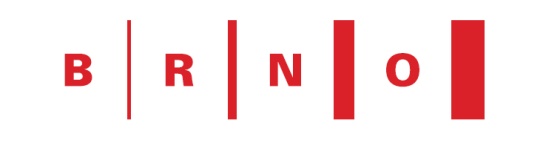 Vzor Akceptační protokolučíslo:Název projektu: 		    „Manažer kybernetické bezpečnosti statutárního města Brna“Číslo smlouvy Objednatele:	Číslo smlouvy Poskytovatele:Etapa / fáze / období:	    Název etapy / fázeZpracovatel projektu:	    jméno, příjmení a funkce zpracovateleNázev zprávy / plnění:	   odkazy na smlouvu (katalog služeb), forma akceptace, ceny bez DPH*) A = akceptováno, N = neakceptováno, V = akceptováno s výhradouPředání plnění dne: datum předáníKomentář (popis zjištěných nedostatků)Případné výhrady a zjištěné nedostatky v plnění poskytovatele, případné návrhy na jejich odstranění včetně termínů, případné vyčíslení sankcí. Je-li seznam akceptačních výhrad v samostatném souboru, uvede se zde tento soubor jako příloha akceptačního protokolu.Shrnutí řešení (splnění kritérií) – závěr akceptace (hodící se zakroužkujte)A = akceptováno, N = neakceptováno, V = akceptováno s výhradouPřevzetí plnění dne: datum převzetíPříloha č. 4Požadavky na minimální kvalifikaci Manažera kybernetické bezpečnostiMinimální požadavky na kvalifikaci:Znalosti:Normy řady ISO/IEC 27000 a obdobné normy z oblasti bezpečnosti a ICT.Přehled v oblasti informačních a bezpečnostních technologií (operační systémy, databáze, aplikační servery, síťové protokoly, aplikace, antiviry, šifrovací programy, firewall, sítě atd.).Řízení rizik.Řízení kontinuity činnostíRelevantní právní a regulatorní požadavky – zejména v oblasti kybernetické bezpečnosti a ochrany osobních údajů.Orientace v klíčových principech řízení projektuKontextu veřejné správy a samosprávy výhodou.Zkušenosti:Prosazování Systému řízení bezpečnosti informací.Porozumění definicím rizik a rizikovým scénářům.Řízení rizik (v rámci veřejné správy a samosprávy výhodou.Schopnost interpretovat výsledky řízení rizik a koordinovat zvládání rizik.Vzdělání a praxe:Alespoň 3 roky praxe v oboru informační a kybernetické bezpečnosti, neboabsolvování studia na vysoké škole a alespoň 1 rok praxe v oboru informační nebo kybernetické bezpečnosti.Certifikace – alespoň jednu z níže uvedených:Certified Information Security Manager (CISM),Certified in Risk and Information Systems Control (CRISC),Certified Information Systems Security Proffessional (CISPP),Manažer BI (akreditační schéma ČIA).Příloha č. 5Seznam kontaktních osobPoskytovatel:XXXXXXObjednatel:XXX (náměstek x předseda výboru)XXX (vedoucí útvaru řízení kybernetické bezpečnosti MMB)Ing. David Menšík, vedoucí Oddělení městské informatiky MMB.Řízení komunikaceKomunikace stran bude probíhat tak, že všechny zprávy zasílané e-mailem musí být pro účely archivace a kontroly, aby byly chápány jako platné, zasílány rovněž na adresu komunikačního systému Poskytovatele kbsecurity@tsb.cz.datum popis činnosti počet člověkohodinZa poskytovatelePodpisJméno a příjmení odpovědné osoby poskytovateleZa objednatelePodpisJméno a příjmení odpovědné osoby objednatelečíslo službypopis služby (odkaz na smlouvu)počet hodinsazba Kč/hodcelkem za službu Kčvýsledek akceptace (A/N/V)*Celkem KčCelkem KčCelkem KčCelkem KčZa poskytovatelePodpisJméno a příjmení odpovědné osoby PoskytovateleZa objednatelePodpisJméno a příjmení odpovědné osoby ObjednateleAPři akceptaci nebyly zjištěny nedostatkyVPři akceptaci byly zjištěny nedostatky, jejichž seznam je uveden dále / je uveden v příloze. Tyto nedostatky nebrání akceptaci.NPři akceptaci byly zjištěny nedostatky, jejichž seznam je uveden dále / je uveden v příloze. Tyto nedostatky brání akceptaci.Za objednatele převzal (akceptoval)PodpisJméno a příjmení odpovědné osoby Objednatele